附件3空军招收飞行学员高中生报名表      省（直辖市/自治区）      市(地)       县(区)           学校     年   月   日（背面为《空军招飞初选体格检查表》，双面打印）空军招飞初选体格检查表  姓名：                  学校：                         检测日期：     年   月   日1.基本身体条件：①出生日期在2004年8月31日至2007年8月31日之间（以身份证或户口簿为准）；②身高在165-185cm之间（未满18周岁放宽至164cm）；③体重在52kg以上（未满18周岁不低于50kg）；④双眼裸眼视力均在“C”型视力表0.8以上（参照E型视力表4.8以上），未做过视力矫治手术；⑤无色盲、色弱、斜视等。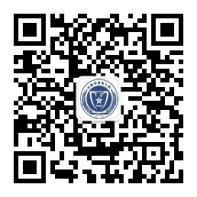 2.政策咨询：028-85399171  政审咨询：028-85399172  体检咨询：028-85399173。微信公众号:空军西南招飞姓    名性　  别性　  别民　　族一寸免冠照片出生年月政治面貌政治面貌文/理（物理类/历史类）一寸免冠照片身份证号班主任电话身份证号家长电话高三上学期期末考试成绩语  文语  文数  学数  学英语英语理（文）综总  分高三上学期期末考试成绩本 人 态 度                                                      签名：                                                      签名：                                                      签名：                                                      签名：                                                      签名：                                                      签名：                                                      签名：                                                      签名：家 长 态 度                                                      签名：                                                      签名：                                                      签名：                                                      签名：                                                      签名：                                                      签名：                                                      签名：                                                      签名：学 校 意 见                                                       盖章：                                                       盖章：                                                       盖章：                                                       盖章：                                                       盖章：                                                       盖章：                                                       盖章：                                                       盖章：眼科视力右：右：屈光右：右：右：右：检查意见：医师：检查意见：医师：检查意见：医师：眼科视力左：左：屈光左：左：左：左：检查意见：医师：检查意见：医师：检查意见：医师：眼科色觉检查意见：医师：检查意见：医师：检查意见：医师：外科身高     cm身高     cm体重　   kg体重　   kg体重　   kg坐高    cm坐高    cm腿长    cm腿长    cm臂长左/右      /     cm臂长左/右      /     cm外科检查意见医师：医师：医师：医师：医师：医师：医师：医师：医师：医师：耳鼻喉耳　　　　　　　　　　　　　　　口腔鼻                                               医师：耳　　　　　　　　　　　　　　　口腔鼻                                               医师：耳　　　　　　　　　　　　　　　口腔鼻                                               医师：耳　　　　　　　　　　　　　　　口腔鼻                                               医师：耳　　　　　　　　　　　　　　　口腔鼻                                               医师：耳　　　　　　　　　　　　　　　口腔鼻                                               医师：耳　　　　　　　　　　　　　　　口腔鼻                                               医师：耳　　　　　　　　　　　　　　　口腔鼻                                               医师：耳　　　　　　　　　　　　　　　口腔鼻                                               医师：耳　　　　　　　　　　　　　　　口腔鼻                                               医师：耳　　　　　　　　　　　　　　　口腔鼻                                               医师：内科血压  /  　  mmHg   /  　  mmHg   /  　  mmHg   /  　  mmHg   /  　  mmHg 脉搏脉搏脉搏脉搏次／分内科检查意见                                              医师：                                              医师：                                              医师：                                              医师：                                              医师：                                              医师：                                              医师：                                              医师：                                              医师：                                              医师：腹部B超腹部B超医师：医师：医师：医师：医师：医师：医师：医师：医师：医师：心电图心电图医师：医师：医师：医师：医师：医师：医师：医师：医师：医师：化  验化  验医师：医师：医师：医师：医师：医师：医师：医师：医师：医师：